Hutton Cricket Club Annual Dinner - Friday 2nd  December 2022Mount Avenue Banqueting Suite	7pm for 7.30pmPlease reply to:                 Cathy Bough									  Alison Southgate2 Coleridge Walk, Hutton CM13 2RT							  Chikondi, Shelley Road, Hutton, CM13 2SE        Telephone: 07914 028034								             Telephone: 07884 251533 Email: catherine.bough@btinternet.com							  Email: alisonjsouthgate@icloud.comPlease complete the form below, indicating your menu choices, and your method of payment. If you would like to organise a table, these are usually for 8, 10 or 12. Forms may be returned by email or post to either of the addresses above. If paying by bank transfer, please note the social & fundraising account number, below.Name: ………………………………………………………………………………………..		Contact no: …………………………………………………………..Email: …………………………………………………………………………………………………………………………………………………………………………………………..I would like to book the following place/s at the Hutton CC Annual Dinner at a cost of £35 per person Total: £…………………………                                                       I enclose a cheque made payable to Hutton Cricket Club     □I have paid by bank transfer (Nat West sort code 56-00-47, account no. 34556141, ref AD plus your surname)   □ Please let us know of any specific dietary requirements you may have                                                                                                                        Starter                                                                                                                        Starter                                                                                                                        StarterMain CourseMain CourseMain CourseDessertDessertDessertName Tomato & Basil SoupPrawn CocktailSteak & Kidney PieRoast ChickenVegetarian Apple PieBerry Pavlova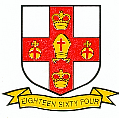 